ПАМЯТКА ДЛЯ ПОСТУПАЮЩИХ РЕГЛАМЕНТ ПО ПОРЯДКУ СДАЧИ ВСТУПИТЕЛЬНЫХ ИСПЫТАНИЙ В АСПИРАНТУРУК вступительным испытаниям допускаются поступающие, подавшие полный комплект документов. Детальную информацию о комплекте документов, оформлении портфолио и вступительного реферата, их оценивании, можно получить по ссылкам:Памятка для поступающих о портфолиоПрограмма вступительных испытаний Поступающий однократно сдает вступительное испытание.Дата проведения вступительного испытания согласовывается  с поступающим с учетом дат, предусмотренных Расписанием приема в Аспирантуру Центра.За сутки до проведения вступительного испытания поступающему на электронный адрес, указанный при поступлении, направляется ссылка для подключения и информация о времени подключения к платформе Webinar.ru: Рекомендации службы технической поддержки платформы Webinar.ru:Вход на платформу осуществляется с браузеров: Google Chrome, Microsoft Edge.Браузер Яндекс в настоящее время не поддерживает платформу Webinar.ruРекомендуется установить приложение Webinar.ru: на оборудовании, с которого планируется подключение.Вход осуществляется по ссылке, направленной поступающему специалистом по учебно-методической работе Центра.Вступительное испытание занимает максимально 15 минут с момента подключения.В первые 10 минут поступающему необходимо представиться – назвать фамилию, имя отчество, показать на экране паспорт в раскрытом виде (разворот с фото), назвать ID номер поступающего; далее кратко изложить ключевые положения вступительного реферата.Дополнительные 5 минут могут включать уточняющие вопросы приемной комиссии при их наличии.Результаты вступительного испытания размещаются на официальном сайте центра не позднее третьего рабочего дня после проведения вступительного испытания.Все дополнительные вопросы можно задать по телефонам: +7(800) 600-36-43, 8 (495) 150 75 69, либо по электронной почте: musinlc@musinlc.ruЖдем Вас в Аспирантуре Центра!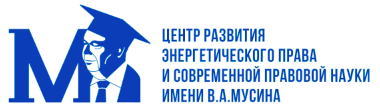 Автономная некоммерческая организация «Научно-исследовательский «Центр развития энергетического права и современной правовой науки имени В.А. Мусина»https://musinlc.ru, тел.: 8 (800) 600-36-43, e-mail: musinlc@musinlc.ru, Регистрационный номер лицензии: № Л035-00115-77/00617214, ИНН 9705146291, ОГРН 1207700260360Адрес: г. Москва, Пресненская набережная, д. 12, оф. 5012Филиал: г. Санкт-Петербург, Литейный проспект, д. 26, оф. 432